السيرة الذاتية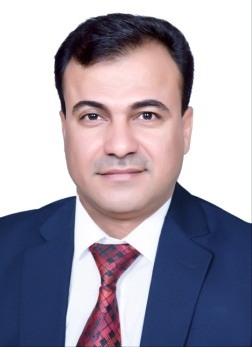 - الاسم الكامل: عمران حيدر عزيز الخياط   - تأريخ الولادة:   1977م- الشهادة:        دكتوراه- تأريخ الحصول عليها:   2019م- التخصص العام:  العلوم التربوية والنفسية- التخصص الدقيق: الإرشاد النفسي والتوجيه التربوي- اللقب العلمي:     مدرس دكتور- تأريخ الحصول عليه:  2019م- عدد سنوات الخدمة في التعليم العالي: 8 سنوات- البريد الإلكتروني: omran.haider77@gmail.com- الجهة المانحة لشهادة البكلوريوس:  جامعة ديالى/كلية التربية للعلوم الإنسانية- الجهة المانحة لشهادة الماجستير:   جامعة ديالى/كلية التربية للعلوم الإنسانية- الجهة المانحة لشهادة الدكتوراه:     جامعة ديالى/كلية التربية للعلوم الإنسانية - عنوان رسالة الماجستير: ((أثر برنامج إرشادي في خفض الألم الاجتماعي لدى طلاب المرحلة الإعدادية))- عنوان اطروحة الدكتوراه: ((أثر البرنامج الإرشادي بإسلوبي (العلاج بالمعنى ــــ تعديل الإتجاه) في تنمية الوجود النفسي لدى الطلاب الأيتام في المرحلة الإعدادية)) - الجامعات أو المعاهد التي درس فيها:- المواد الدراسية التي قام بتدريسها:- التأليف والترجمة:- المؤتمرات والندوات العلمية والورش التي شارك فيها:- المشروعات البحثية في مجال التخصص لخدمة المجتمع أو تطوير التعليم:- اللجان التي شارك فيها:- اللغات التي يجيدها:1. العربية2. الإنكليزية3. - مساهمات في خدمة المجتمع:1. العمل بالوحدة الإرشادية في كلية التربية للعلوم الإنسانية من 2017-2020م، والمشاركة في الأنشطة والفعاليات والندوات والمحاضرات الخاصة بالوحدة الإرشادية وفي مختلف الجوانب والمجالات.2. عضو رابطة أشنونا للكفاءات العلمية 2016م.3. عضو الجمعية العراقية للإرشاد النفسي والتوجيه التربوي/ وزارة التعليم العالي والبحث العلمي/ آيار 2019م، عملنا في هذه الجمعية الرصينة والإنسانية بالمقام الأول هو تأهيل وتدريب المرشدين والباحثين في التخصص، ورفع مستوى الوعي حول قضايا الصحة النفسية والتوافق النفسي، وتقديم الخدمات الإرشادية والنفسية والاجتماعية، وتعزيز حقوق الإنسان، وتنظيم المؤتمرات والملتقيات المحلية والعربية والدولية المختصة بالإرشاد النفسي، وتكوين مجموعات وفرق تطوعية متعددة الاختصاصات للعمل على تحقيق أهداف الجمعية في بلدنا العزيز.4. عضو المجلس المركزي لاتحاد الأدباء والكتاب في العراق 2022م.5. عضو نقابة الأكاديمين في العراق 2023م.6.ت(الجهة الجامعية) الكلية / المعهدالفترة من ـــــ الىالملاحظات1جامعة ديالى/ كلية التربية للعلوم الإنسانية2015 ــــ 2023ممستمر بالتدريس2تالجامعةالكليةالقسمالمادةالسنة الدراسية1ديالىكلية التربية للعلوم الإنسانيةالعلوم التربوية والنفسيةفروق فردية2014-2015م2ديالىكلية التربية للعلوم الإنسانيةالعلوم التربوية والنفسيةأسس تربية2014-2015م3ديالىكلية التربية للعلوم الإنسانيةالعلوم التربوية والنفسيةفروق فردية2015-2016م4ديالىكلية التربية للعلوم الإنسانيةالعلوم التربوية والنفسيةتعليم مستمر2015-2016م5ديالىكلية التربية للعلوم الإنسانيةالعلوم التربوية والنفسيةفروق فردية2016-2017م6ديالىكلية التربية للعلوم الإنسانيةالعلوم التربوية والنفسيةتعليم مستمر2016-2017م7ديالىكلية التربية للعلوم الإنسانيةالعلوم التربوية والنفسيةإرشاد تربوي2016-2017م8ديالىكلية التربية للعلوم الإنسانيةالعلوم التربوية والنفسيةفروق فردية2017-2018م9ديالىكلية التربية للعلوم الإنسانيةالعلوم التربوية والنفسيةتعليم مستمر2017-2018م10ديالىكلية التربية للعلوم الإنسانيةالعلوم التربوية والنفسيةإرشاد تربوي2017-2018م11ديالىكلية التربية للعلوم الإنسانيةالعلوم التربوية والنفسيةتعديل سلوك2017-2018م12ديالىكلية التربية للعلوم الإنسانيةالعلوم التربوية والنفسيةفروق فردية2018-2019م13ديالىكلية التربية للعلوم الإنسانيةالعلوم التربوية والنفسيةعلم النفس العام2018-2019م14ديالىكلية التربية للعلوم الإنسانيةالعلوم التربوية والنفسيةإرشاد تربوي2018-2019م15ديالىكلية التربية للعلوم الإنسانيةالعلوم التربوية والنفسيةفروق فردية2019-2020م16ديالىكلية التربية للعلوم الإنسانيةالعلوم التربوية والنفسيةإرشاد تربوي2019-2020م17ديالىكلية التربية للعلوم الإنسانيةالعلوم التربوية والنفسيةتربية مقارنة2019-2020م18ديالىكلية التربية للعلوم الإنسانيةالعلوم التربوية والنفسيةتعديل سلوك2019-2020م19ديالىكلية التربية للعلوم الإنسانيةالعلوم التربوية والنفسيةمشاهدة وتطبيق2019-2020م20ديالىكلية التربية للعلوم الإنسانيةالعلوم التربوية والنفسيةفروق فردية2020-2021م21ديالىكلية التربية للعلوم الإنسانيةالعلوم التربوية والنفسيةالتعليم المستمر2020-2021م22ديالىكلية التربية للعلوم الإنسانيةالعلوم التربوية والنفسيةإرشاد تربوي2020-2021م23ديالىكلية التربية للعلوم الإنسانيةالعلوم التربوية والنفسيةتعديل سلوك2020-2021م24ديالىكلية التربية للعلوم الإنسانيةالعلوم التربوية والنفسيةمشاهدة وتطبيق2020-2021م25ديالىكلية التربية للعلوم الإنسانيةالعلوم التربوية والنفسيةفروق فردية2021-2022م26ديالىكلية التربية للعلوم الإنسانيةالعلوم التربوية والنفسيةالتعليم المستمر2021-2022م27ديالىكلية التربية للعلوم الإنسانيةالعلوم التربوية والنفسيةإرشاد تربوي2021-2022م28ديالىكلية التربية للعلوم الإنسانيةالعلوم التربوية والنفسيةتعديل سلوك2021-2022م29ديالىكلية التربية للعلوم الإنسانيةالعلوم التربوية والنفسيةمشاهدة وتطبيق2021-2022م30ديالىكلية التربية للعلوم الإنسانيةالعلوم التربوية والنفسيةفروق فردية2022-2023م31ديالىكلية التربية للعلوم الإنسانيةالعلوم التربوية والنفسيةإرشاد تربوي2022-2023م32ديالىكلية التربية للعلوم الإنسانيةالعلوم التربوية والنفسيةمشاهدة وتطبيق2022-2023م33ديالىكلية التربية للعلوم الإنسانيةالعلوم التربوية والنفسيةعلم الاجتماع التربوي2022-2023م34ديالىكلية التربية للعلوم الإنسانيةالعلوم التربوية والنفسيةعلم نفس الشخصية2022-2023م35ديالىكلية التربية للعلوم الإنسانيةالعلوم التربوية والنفسيةالفروق الفردية2023-2024م36ديالىكلية التربية للعلوم الإنسانيةالعلوم التربوية والنفسيةالتعليم المستمر2023-2024م37ديالىكلية التربية للعلوم الإنسانيةالعلوم الجغرافيةإرشاد تربوي2023-2024م38394041424344454647484950تعنوان الكتاباسم دار النشرسنة النشرعدد الطبعاتمنهجي/غير منهجي1مجلة الثقافة الجديدة ودورها الثقافي في العراق أبّان العهد الملكيمؤسسة ثائر العصامي للطبع والنشر والتوزيع / شارع المتنبي-بغداد-العراق2020مطبعة أولىغير منهجي2الأدب الياباني في القرن العشرين (الشعر – الرواية – القصة - النقد)منشورات احمد المالكي للنشر والتوزيع / شارع المتنبي-بغداد-العراق2021مطبعة أولىغير منهجي3سيكولوجية الفروق الفرديةمنشورات الاتحاد العام للأدباء والكتاب في العراق/ ساحة الأندلس-بغداد-العراق2021مطبعة أولىمنهجي4عندما تستفيق الكلمات(ابراهيم الخياط راحل لم يرحل)مؤسسة ثائر العصامي للطبع والنشر والتوزيع / شارع المتنبي-بغداد-العراق2022مطبعة أولىغير منهجي567تالعنوانمكان الانعقادنوع المشاركة (بحث-حضور)السنة1قياس قلق العولمة لـدى المرشدين التربويينجامعة ديالىكلية التربية للعلوم الإنسانيةالمؤتمر العلمي الثامنبحث2015مآذار4-52أثر برنامج إرشادي في خفض معوقات الإبداع لدى المرشدين التربويين في المدارس الثانويةجامعة ديالىالملتقى الثقافيكلية التربية للعلوم الإنسانيةالمؤتمر العلمي الدولي العاشربحث2019منيسان10-113الحقوق الطبيعية للحالة الاجتماعيةجامعة بغدادكلية التربية للعلوم الإنسانيةابن رشدالمؤتمر العلمي لعلوم التربيةحضور2014منيسان16-174فن ومهارات التعامل لموظفي الاستعلامات مع المراجعين والطلبةجامعة ديالىكلية التربية للعلوم الإنسانيةالوحدة الإرشاديةندوة ومحاضرة وتوجيه2017متشرين الأول245المشكلات والصعوبات التي يواجهها طلاب الأقسام الداخليةجامعة ديالىالأقسام الداخلية للطلابندوة وزيارة2017متشرين الثاني136الابتزاز الإلكترونيجامعة ديالىكلية التربية للعلوم الإنسانيةالوحدة الإرشاديةمحاضر ومقدم الندوة2019مكانون أول7كيف تتحدث الأسرة مع الأطفال في ظل وباء كوروناجامعة ديالىكلية التربية الأساسيةقسم الإرشاد بالتعاون مع الجمعية العراقية للإرشاد النفسي/منصة التعليم الألكترونيحضور2020منيسان308الاستعداد للتفاؤل في ظل التهديد الوجودي للحياة (كوفيد ـــــ 19)جامعة ديالىكلية التربية الأساسيةالمؤتمر العلمي الافتراضي الدولي الأولبحث 2020مكانون الأول22-239101112تعنوان البحثمحل النشرالسنة1أثر برنامج إرشادي في خفض الألم الاجتماعي لدى طلاب المرحلة الإعداديةمجلة ديالى للبحوث الإنسانية2014م2قياس قلق العولمة لـدى المرشدين التربويينكتاب البحوث2015م3أثر برنامج إرشادي في خفض معوقات الإبداع لدى المرشدين التربويين في المدارس الثانويةكتاب البحوث2019م4الوجود النفسي لدى المرشدين التربويين في المدارس الثانويةمجلة ديالى للبحوث الإنسانية2019م5أثر البرنامج الإرشادي بإسلوبي (العلاج بالمعنى ــــ تعديل الإتجاه) في تنمية الوجود النفسي لدى الطلاب الأيتام في المرحلة الإعداديةمجلة ديالى للبحوث الإنسانية2019م6تأسم اللجنةمكان عمل اللجنةالسنة1عضو اللجنة المركزية في جامعة ديالى للإرشاد النفسي والتوجيه التربويرئاسة جامعة ديالى2020 – 2021م2عضو لجنة الامتحانات النهائية كلية التربية للعلوم الإنسانية/ قسم العلوم التربوية والنفسية2021 - 20223456